Working Party (WP) 1A informs External Organizations and Standards Development Organizations of the status of deliverables and activities related to Question ITU-R 210-3/1 Wireless power transmission (WPT), and invites contributions to WP 1A’s ongoing activities. In 2014 Study Group 1 approved Report ITU-R SM.2303-0 - Wireless power transmission using technologies other than radio frequency beam. Building upon the technical information contained in Report ITU-R SM.2303-0 and work undertaken by a Correspondence Group on WPT (CG-WPT), its June 2015 meeting WP 1A initiated a revision to the Report and updated the working document towards a preliminary draft new Recommendation ITU-R SM.[WPT] to a preliminary draft new Recommendation with the intention of seeking its adoption and approval in 2016.WP 1A draws the External Organizations attention to the recommends section of the preliminary draft new Recommendation ITU-R SM.[WPT] which includes consideration of frequencies for WPT technologies and also that administrations should take steps to ensure that radiocommunication services including the standard frequency and time signal service and the radio astronomy service are protected from WPT operations. The former Correspondence Group was converted into a Rapporteur Group (RG-WPT) to further study such steps and to ensure that the impact of WPT on radio services is sufficiently taken into account.The Terms of Reference of the Rapporteur Group, as well as meeting’s output documents are electronically attached to this liaison statement.Working Party 1A looks forward to cooperating with external organizations for the study on the Question especially in relation to the impact of WPT on radiocommunication services, including the standard frequency and time signal service and the radio astronomy service so that suitable steps to ensure protection can be established.
WP 1A would appreciate your kind actions to provide the following information in a timely manner to the RG-WPT as soon as the information becomes available:–	updates to information provided about applications that have been developed for WPT technologies;–	updates to information about technical radio frequency characteristics of WPT devices/systems including information needed for studies on the impact of WPT to radiocommunication services, including the standard frequency and time signal service and the radio astronomy service;–	updates to information on WPT standardization status and reference to standards developed by SDOs.Attachments:–	Revision of Report ITU-R SM.2303-0–	Preliminary draft new Recommendation ITU-R SM.[WPT]–	Terms of reference (tor) for a Rapporteur Group (RG-WPT) on developing content for deliverables related to Question ITU-R 210-3/1 “Wireless Power Transmission”–	Working document towards a preliminary draft new Report ITU-R SM.[WPT.BEAM]___________Radiocommunication Study Groups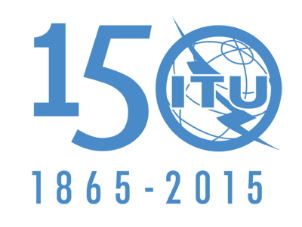 INTERNATIONAL TELECOMMUNICATION UNIONSource:	Document 1A/TEMP/110 (edited)Subject:	Question ITU-R 210-3/1Source:	Document 1A/TEMP/110 (edited)Subject:	Question ITU-R 210-3/124 June 2015Source:	Document 1A/TEMP/110 (edited)Subject:	Question ITU-R 210-3/1English onlyWorking Party 1AWorking Party 1ALIAISON STATEMENT TO EXTERNAL ORGANIZATIONS And
Standards development organizations
(COPY TO ISO/IEC TC 69/JPT 61980, ISO TC 22 AND IEC TC 9)LIAISON STATEMENT TO EXTERNAL ORGANIZATIONS And
Standards development organizations
(COPY TO ISO/IEC TC 69/JPT 61980, ISO TC 22 AND IEC TC 9)Study on Question ITU-R 210-3/1 “Wireless power transmission”Study on Question ITU-R 210-3/1 “Wireless power transmission”Status: 	For information and action.Contacts:	Philippe AubineauE-mail: philippe.aubineau@itu.int	(Counsellor for ITU-R Study Group 1)	(Counsellor for ITU-R Study Group 1)	Alex OrangeE-mail: aorange@qti.qualcomm.com 	(Chairman of the Working Party 1A Correspondence Group on WPT (CG-WPT))	(Chairman of the Working Party 1A Correspondence Group on WPT (CG-WPT))Deadline: 	15 April 2016.Deadline: 	15 April 2016.